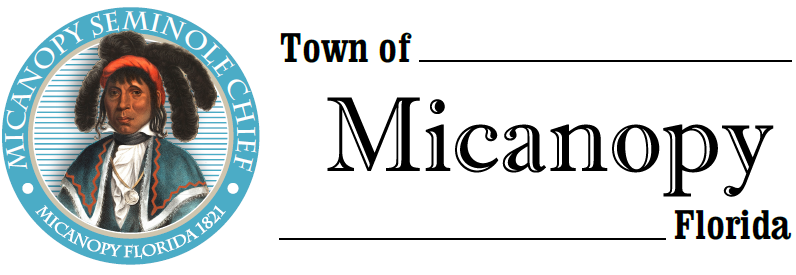 Town of Micanopy Town Commission • Regularly Scheduled Meeting via Virtual ConferencingTuesday • May 12, 2020 • 7:00 PMA G E N D A________________________________________________________________________  1. Call to Order  2. Invocation & Pledge of Allegiance to Flag  3. Roll Call  4. Consent Agenda	A)	Agenda Approval	B)	Minutes of Regular Meeting of April 14, 2020 & Kimley-Horn Special Meeting of April 21, 2020	C)	Review & Acceptance of Financial Transactions & Reports  5.	Citizen’s Forum – Public Comment (Use Zoom meeting below 	or you may email townhall@micanopytown.com in advance of the meeting)  6. Town Attorney ReportA)	Resolution 2020-04 Lien on 704 NW 1st Street	  7. New BusinessA)	Ginny Beam (205 SE Tuscawilla Road) Request to Pay for Monthly Street Light Electric Charges  8.	Old Business	A)	Special Election June 9, 2020 – Town Commission Seat #3	B)	RFP Demolition and Construction of Basketball Court at Firehouse Playground – Due June 4, 2020C)	RFP Chloramines Installation at the Micanopy Water Treatment PlantD)	Status of Community Development Block Grant (CDBG) Well Engineering  9. AdjournJoin Zoom Meeting by internet:https://us04web.zoom.us/j/78956502299?pwd=Sk1PQXE4RkNNbW1kNkRXTCtGblFJUT09Join Zoom Meeting by phone:+1 929 205 6099
+1 312 626 6799
+1 669 900 6833
+1 253 215 8782
+1 301 715 8592
+1 346 248 7799Meeting ID: 789 5650 2299Meeting Password: 030329														    _______________________________________________________________________________________________________PLEASE NOTE: PURSUANT TO SECTION 286.015, FLORIDA STATUTES, IF A PERSON DECIDES TO APPEAL ANY DECISION MADE BY THE COMMISSION WITH RESPECT TO ANY MATTER CONSIDERED DURING THIS MEETING, HE OR SHE WILL NEED TO ENSURE THAT A VERBATIM RECORD OF THE PROCEEDINGS IS MADE, WHICH RECORD INCLUDES THE TESTIMONY AND EVIDENCE UPON WHICH THE APPEAL IS TO BE BASED. IN ACCORDANCE WITH THE AMERICAN WITH DISABILITIES ACT, A PERSON WITH DISABILITIES NEEDING ANY SPECIAL ACCOMODATIONS TO PARTICIPATE IN TOWN MEETINGS SHOULD CONTACT THE TOWN ADMINISTRATOR, 706 NE CHOLOKKA BLVD., MICANOPY, FLORIDA 32667-0137, TELEPHONE (352) 466-3121.